PROCEDIMIENTO DE SOLICITUD DE PRESTACIÓN de DESEMPLEOPARA TRABAJADORES TRANSFRONTERIZOS CON RESIDENCIA EN GALICIA Y TRABAJO EN PORTUGALNO AFECTADOS POR UN LAY OFF Si un trabajador TRANSFRONTERIZO (toda persona que realice una actividad por cuenta ajena o propia en un Estado miembro – Portugal- y resida en otro Estado miembro – España - al que regrese normalmente a diario o al menos una vez por semana - art. 1.f) del Reglamento CE nº 883/2004 de Coordinación de los Sistemas de Seguridad Social) se queda en situación de desempleo total deberá:Inscribirse como demandante de empleo en el Servizo de Emprego de Galicia; Solicitar a la Segurança Social de Portugal la emisión del Documento Portátil U1;Solicitar la prestación de desempleo en el SEPE (Servicio Público de Empleo de España) adjuntando en la solicitud el Documento Portátil U1 que previamente habrá solicitado. Para inscribirse como demandante de empleo en el Servizo de Emprego de Galicia: https://emprego.xunta.gal/portal/index.php/gl/?option=com_content&view=article&id=484#medidas-sobre-a-organizacion-e-realizacion-de-tramitesSi nunca ha estado inscrito como demandante de empleo en Galicia debe solicitar el alta inicial cumplimentando un formulario on-line que encontrará en https://emprego.xunta.gal/portal/gl/formulario-alta-demanda.htmlUna vez registrada su solicitud la Oficina de Empleo contactará con usted si es necesario para completar su demanda de empleo.Si ya ha estado alguna vez inscrito como demandante de empleo podrá reactivar su demanda a través de la Oficina Virtual, o contactando con su oficina de empleo cuyos datos puede encontrar en el buscador de oficinas.Para solicitar en Portugal la emisión del U1 deberá:cumplimentar el formulario: 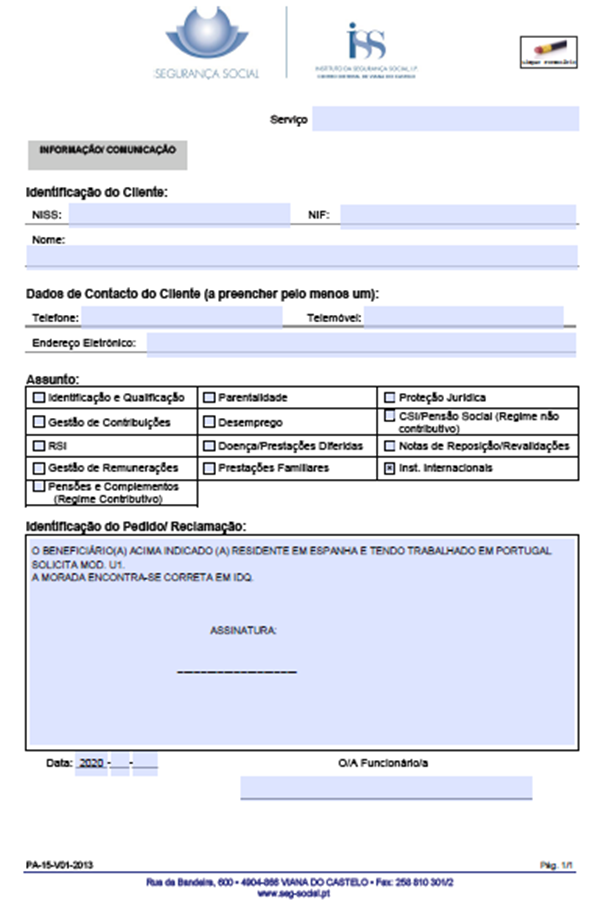 enviar el formulario de solicitud por email para ISS-IInternacionais@seg-social.pt, indicando el nombre completo, fecha de nacimiento y Número de Segurança Social (NISS).Debe también anexar la Declaración de la Situación de Desempleo emitida por la entidad patronal.  Para solicitar la prestación de desempleo en el SEPE deberá: https://www.sepe.es/HomeSepe/COVID-19.htmlSi dispone de DNI electrónico, certificado digital o usuario cl@ve puedeObtener el reconocimiento de la prestación contributiva en el momentoPresentar la solicitudSi NO dispone de DNI electrónico, certificado digital o usuario cl@ve puedeFormulario para pre-solicitud individual de prestaciones por desempleo. Solicite cita previa telemáticamente para ser atendido por el SEPE (indique correo electrónico).